технико-экономическая частьПеред началом разработки любой программной системы необходимо выяснить, насколько целесообразна ее разработка, как с точки зрения полезности, так и с точки зрения экономической эффективности. В технико-экономической части работы рассматриваются вопросы организации работ по созданию и внедрению программной системы, а также приводится расчёт ее себестоимости.Организационная структура проектаОрганизационная структура проекта (OBS) приведена на рис. 1.1.Рис. 1.1. Организационная структура проектаКалендарный план проектаДля оценки расходов на реализацию проекта в числе прочих необходимо определить временные затраты на его реализацию. Для определения временных затрат проекта необходимо разработать календарный план проекта. Реализуемый проект является типовым для Компании, исходя из этого, был сформирован состав работ проекта, определена их длительность, а также распределение ресурсов по ним. При разработке календарного плана были учтены ограничения и допущения, накладываемые на проект Заказчиком.Для реализации проекта необходимо выполнить следующие работы:Сбор требований Заказчика к разрабатываемому ПО.Разработка и согласование технического задания.Разработка технического проекта.Разработка ПО.Разработка пользовательской документации.Тестирование ПО.Внедрение ПО.Распределение человеческих ресурсов по работам проекта и степень их загрузки приведены в табл. 1.1.Таблица 1.1Структура общего времени на создание программного продуктаПри реализации данного проекта работы выполняются последовательно. Диаграмма Ганта приведена на рис. 1.2.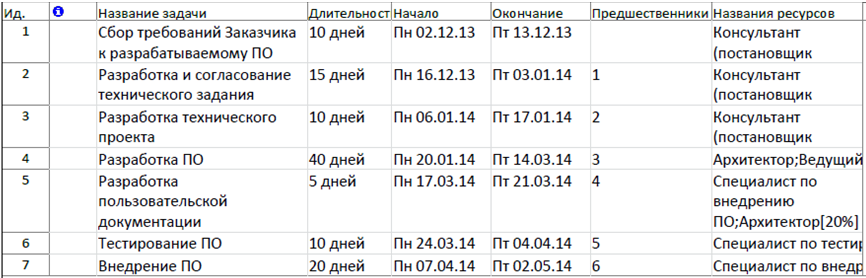 Рис. 1.2. Табличное представление Диаграммы Ганта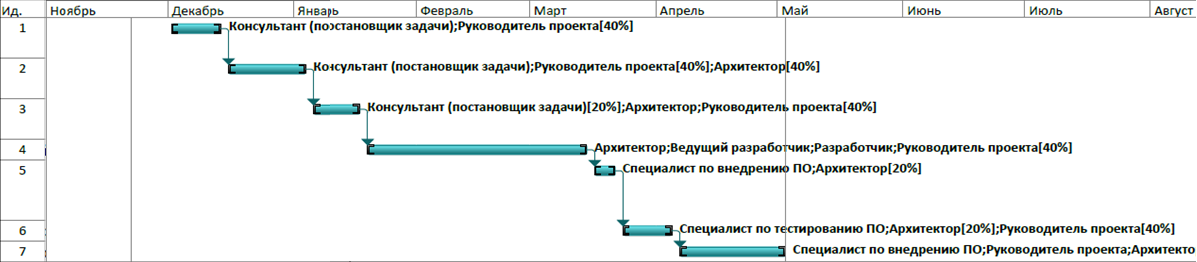 Рис. 1.3. Графическое представление Диаграммы ГантаИсходя из длительности работ и коэффициента загрузки членов проектной команды, определим их трудозатраты при реализации проекта (табл. 1.2).Таблица 1.2Трудозатраты членов проектной командыРасчёт затрат на разработку продуктаРасчет затрат на создание и внедрение ПО включает следующие составляющие с последующим их графическим представлением в виде круговой диаграммы:заработная плата исполнителей работ по проекту – ЗПосн;дополнительная заработная плата ЗПдоп;заработная плата обслуживающего и административного персонала;отчисления на социальные нужды (страховые взносы) – Нзп;арендные платежи за производственные (офисные) помещения – Апм;амортизация используемых основных средств и нематериальных активов – А;расходы на модернизацию и приобретение основных средств – Рмод;расходы на приобретение необходимого ПО – РПО;расходы на интернет, связь – Ртел;расходы на канцелярские товары и расходные материалы – Рр.м.;прочие расходы – Пр.р..Расчёт заработной платы исполнителей работ по созданию программного продуктаОсновная ЗП определяется по формуле:где M – месячная зарплата (руб.), T – общие трудозатраты (чел.-ч), Чр – число рабочих дней в месяц, tр.д. – продолжительность рабочего дня в часах, П – процент премии. В данной работе Чр = 21 день, tр.д.=8ч, П=0. Значение месячной заработной платы (М), суммарные трудозатраты членов, а также рассчитанная по формуле 1.1 основная заработная плата проектной команды приведены в табл. 1.3.Таблица 1.3Основная заработная плата членов проектной командыСуммарное значение основной заработной платы проектной команды на период реализации проекта составит 493 333 (руб.).Дополнительная заработная плата берется в размере 15% от основной.ЗПдоп=74 000 (руб.).Общая заработная плата составит 567 333 (руб.).Проект реализуется в небольшой ИТ-компании, где доля вспомогательного и административного персонала по отношению к основному персоналу не велика. Большая часть административного персонала задействована в проектной деятельности в качестве руководителей проекта. Кадровый учет, бухгалтерский и налоговый учет в Компании отдан на аутсорсинг. Затраты на аутсорсинг войдут в прочие расходы. В связи с этим примем заработную плату обслуживающего персонала равной 0 руб.Расчёт отчислений на социальные нужды (страховые взносы)Теперь можно рассчитать величину отчислений на социальные нужды (страховые взносы), которые начисляются на заработную плату и в 2013 г. для организаций, осуществляющих деятельность в области информационных технологий, составляют 14% по выплатам в пределах 568 тыс. руб. Структура отчислений на социальные нужды (страховые взносы) приведена в табл. 1.4.Таблица 1.4Структура отчислений на социальные нужды (страховые взносы)Таким образом, Нзп= 79 427 (руб.).Арендные платежи за производственные (офисные) помещенияКомпания, реализующая проект по разработке и внедрению ПО для автоматизации внутри складской логистики, арендует офисные помещения в г. Брянск.Стоимость аренды составляет 700 руб/м2 в месяц.Арендная плата включает в себя оплату как площади занимаемых  Компанией помещений, так и электроэнергии, отопления, водоснабжения, кондиционирования и уборки помещений, вывоза и утилизации технико-бытовых отходов, парковочных мест на автостоянке.На каждого члена проектной команды приходится 4,5 м2 арендуемого офисного помещения. На период данного проекта члены проектной команды в других проектах не задействованы.Исходя из изложенного выше, затраты на аренду помещений, отнесенные на проект составят Апм = 147 000 (руб.).Амортизация используемых основных средств и нематериальных активовПри реализации проекта по разработке и внедрению ПО для автоматизации внутри складской логистики задействованы следующие основные средства:6 персональных компьютеров в сборе первоначальной стоимостью 20 000 (руб.) каждый.1 ноутбук первоначальной стоимостью 40 000 (руб.).Срок полезного использования для задействованных в проекте основных средств определен в 3 года. Метод начисления амортизации – линейный.Амортизационные отчисления для персонального компьютера на 1 месяц составят 20 000 / 36 = 555,56 (руб.).Амортизационные отчисления для ноутбука на 1 месяц составят 40 000 / 36 = 1 111,11 (руб.).Амортизационные отчисления по ОС, относящиеся на проект составят: (руб.).Ранее (до начала проекта) Компанией были приобретены:1С:Управление торговлей 8 стоимостью 14 600 (руб.).1С:Предприятие 8. Клиентская лицензия на 5 рабочих мест стоимостью 23 400 (руб.).1С:Предприятие 8.3. Лицензия на сервер стоимостью 42 000 (руб.).Данное ПО принимается Компанией к учету как расходы будущих периодов со сроком списания 3 года. Метод списания – линейный.В качестве ОС используется свободно распространяемое ПО Linux. В качестве сервера БД используется свободно распространяемое ПО – PostgreSQL.Амортизационные отчисления по РБП, относящиеся на проект составят: (руб.).Суммарные амортизационные отчисления составят: А=33333,33 руб.Расходы на модернизацию и приобретение основных средствПри реализации проекта по разработке и внедрению ПО для автоматизации внутри складской логистики не планируется приобретение новых и модернизация существующих основных средств.Расходы на приобретение необходимого ПОПри реализации проекта не планируется приобретение ПО.Расходы на интернет и связьТак как в Компании, реализующей проект не производится биллинг и тарификация телекоммуникационных услуг в разрезе сотрудников, затраты на интернет и связь войдут в прочие затраты, рассчитываемые как процент от прямых затрат.Расходы на канцелярские товары и расходные материалыЗатраты на расходные материалы берутся по факту и составляют = 3 500 (руб.). К данным затратам относятся затраты на канцтовары, тонер и бумагу для принтера и т.д.Прочие расходыПрочие расходы составляют 30% от суммы следующих элементов структуры затрат: ЗПосн, ЗПдоп, Нзп, Апм, А, Рмод, РПО, Ртел и Рр.м..Таким образом, Пр.р.= 223 870 (руб.).Расчёт себестоимости программного продуктаВ себестоимость программного продукта входят следующие элементы: ЗПосн, ЗПдоп, Нзп, Апм, А, Рмод, РПО, Ртел, Рр.м. и Пр.р..Сложив все элементы, можно определить себестоимость программного продукта и услуг по его внедрению: Сп.п.= 970 103,33 (руб.). Структура себестоимости программного продукта отражена в табл. 1.5 и представлена на рис. 1.4.Таблица 1.5Структура себестоимости программного продуктаРис. 1.4. Структура себестоимости программного продукта№этапаЭтап работОтветственные исполнители (занятость на этапе)Длительность, дней1Сбор требований Заказчика к разрабатываемому ПОКонсультант (постановщик задач) [100%]Руководитель проекта [40%]102Разработка и согласование технического заданияКонсультант (постановщик задач) [100%]Руководитель проекта [40%]Архитектор [40%]153Разработка технического проектаКонсультант (постановщик задач) [20%]Руководитель проекта [40%]Архитектор [100%]104Разработка ПОАрхитектор [100%]Ведущий разработчик [100%]Разработчик [100%]Руководитель проекта [40%]405Разработка пользовательской документацииСпециалист по внедрению ПО [100%]Архитектор [20%]56Тестирование ПОСпециалист по тестированию ПО [100%]Архитектор [20%]Руководитель проекта [40%]107Внедрение ПОСпециалист по внедрению ПО [100%]Руководитель проекта [100%]Архитектор [40%]Разработчик [50%]20№ИсполнительТрудозатраты, человеко-часов1Руководитель проекта4322Консультант (постановщик задач)2163Архитектор5364Ведущий разработчик3205Разработчик4006Специалист по тестированию ПО807Специалист по внедрению ПО200(1.1)№ИсполнительМесячная заработная плата (М), руб.Трудозатраты, человеко-часов, руб.1Руководитель проекта50 000432128 5712Консультант (постановщик задач)40 00021651 4293Архитектор40 000536121 6194Ведущий разработчик35 00032066 6675Разработчик30 00040071 4296Специалист по тестированию ПО25 0008011 9057Специалист по внедрению ПО30 00020035 714Пенсионный фонд Российской Федерации 8,0%для лиц 1966 года рождения и старшестраховые взносы на страховую часть трудовой пенсии8,0%для лиц 1967 года рождения и моложестраховые взносы на страховую часть трудовой пенсии2,0%страховые взносы на накопительную часть трудовой пенсии6,0%Фонд социального страхования Российской Федерации 2,0%Федеральный фонд обязательного медицинского страхования4,0%(1.2)№Элементы себестоимостиСумма (руб.)% в общ. сумме себестоимости1Основная заработная плата исполнителя493 33345,692Дополнительная заработная плата исполнителя74 0006,853Отчисления на социальные нужды (страховые взносы)79 4277,364Арендные платежи за производственные (офисные) помещения147 00013,615Амортизация используемых основных средств и нематериальных активов33 333,333,096Расходы на модернизацию и приобретение основных средств--7Расходы на приобретение необходимого ПО--8Расходы на интернет, связь--9Расходы на канцелярские товары и расходные материалы3 5000,3210Прочие расходы245 84523,08Итого:Итого:1 079 771100